Nutrient functions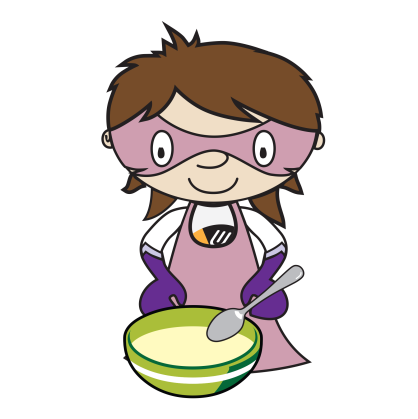 
Complete the gaps in the table.NutrientFunctionsWhat food provides this nutrient?CarbohydrateProteinFatVitamins and mineralsFibre